City of Downey Building Permit Application 15 South Main St Downey, ID 83234  (208) 897-5342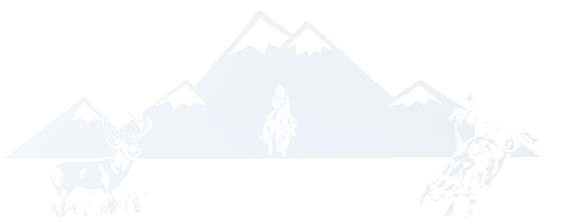 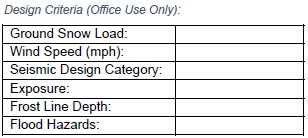 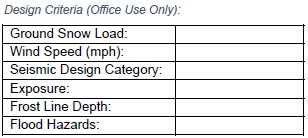 Circle Scope of Work   Commercial     or    Residential Single Family Dwelling 	Duplex            Multi-Family Dwelling       Townhome           Other 	New 	      Addition 	      Remodel       Reroof 	   Change of Use 	   Other Total Square Footage: 	         Number of Stories:  	Number of Units:  Garage         	Shop          	Shed 	Total Square Footage:   Total Construction Value:       	  Plan Review Fee: 	  Permit Fee: Applicant Printed Name:                    Applicant Signature: 	 Date: This permit becomes null and void if work or construction authorized is not commenced within 180 days of issuance, or if construction or work is suspended or abandoned for a period of 180 days at any time after work commences unless written approval for an extension is granted by the City. No changes to the submitted plans or additional work is permitted without prior written approval from the City. Separate permits are required for electrical, plumbing, and mechanical work. I hereby certify that I have read and examined the application and confirm that all statements, drawings, and depictions are true and accurate. All provisions of local, state, and federal laws governing this work will be complied with, whether specified herein or not. The granting of this permit does not give authorization to violate or cancel other local, state, or federal laws regulating construction or performance of construction. I further certify that the construction will conform to the dimensions and uses shown. I hereby grant permission to the City and its representatives to enter the subject property to conduct inspections relative to this application. 